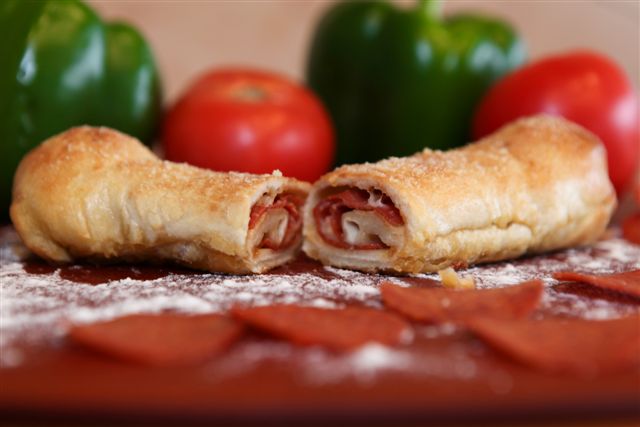 WE ARE SELLING PEPPERONI ROLLS TO RAISE MONEY FOR OUR . THE ROLLS ARE SOLD IN PACKS OF 6 FOR $13.00 AND OUR GROUP WILL MAKE $6.50 FOR EACH PACK SOLD!!!THE ROLLS ARE FRESH, NOT FROZEN AND ARE PACKED IN TAMPER PROOF RESEALABLE BAGS THAT CAN BE PLACED DIRECTLY IN THE REFRIGERATOR OR FREEZER.SALES SHEETS ARE DUE BY  AND THE ROLLS WILL BE DELIVERED TO US ON .CHECKS CAN BE MADE PAYABLE TO .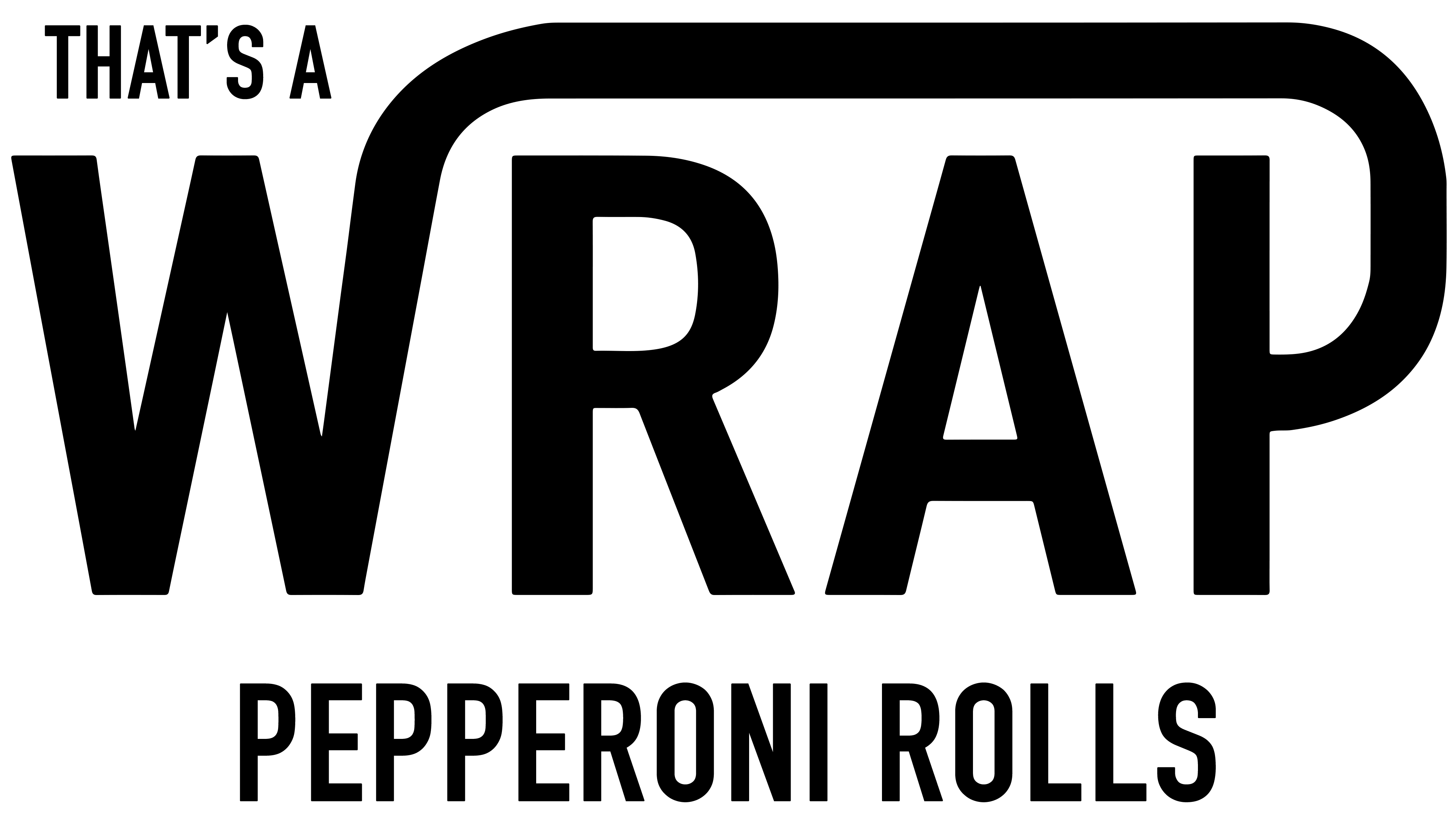 